Transcript of Records Session 1 (translation from original transcript in French)NAME First NameStudent Registration Number: xxxxx     INE : xxxxxBorn on DD / MM/ YYYY in Location Registered in SEMESTER 1 (Autumn): Bachelor’s Degree in Inf Digital Sciences - Industrial ManagementS1: 1st session – without resitS2: 2nd session – after resitAnnecy, on DD/MM/YYYY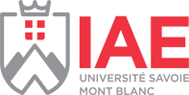     Programme Coordinator: Transcript of Records Session 1 (translation from original transcript in French)NAME First NameStudent Registration Number: xxxxx     INE : xxxxxBorn on DD / MM/ YYYY in Location Registered in SEMESTER 2 (Autumn): Bachelor’s Degree in Digital Sciences - Industrial ManagementS1: 1st session – without resitS2: 2nd session – after resitAnnecy, on DD/MM/YYYYProgramme Coordinator: Transcript of Records Session 1 (translation from original transcript in French)NAME First NameStudent Registration Number: xxxxx     INE : xxxxxBorn on DD / MM/ YYYY in Location Registered in SEMESTER 3 (Spring): Bachelor’s Degree in Digital Sciences - Industrial ManagementS1: 1st session – without resitS2: 2nd session – after resitAnnecy, on DD/MM/YYYYProgramme Coordinator: Transcript of Records Session 1 (translation from original transcript in French)NAME First NameStudent Registration Number: xxxxx     INE : xxxxxBorn on DD / MM/ YYYY in Location Registered in SEMESTER 4 (Spring): Bachelor’s Degree in Digital Sciences - Industrial ManagementS1: 1st session – without resitS2: 2nd session – after resitAnnecy, on DD/MM/YYYYProgramme Coordinator: ECTS(ADD THE ECTS)CoursesMarks out of 20Results (pass/fail/passed by compensation?)SessionUAF101 Core courses 1.1xxx / 20S1 2022/2023Introduction to Management xxx/ 20S1 2022/23Introduction to Lawxxx/ 20S1 2022/23UAF102 Core courses 1.2xxx/ 20S1 2022/23Introduction to Sociologyxxx/ 20S1 2022/23Economic newsxxx/ 20S1 2022/23UAI103 Individualization – Digital Sciences 1xxx/ 20S1 2022/23Algorithms and software programming 1xxx/ 20S1 2022/23Mathematics and Statistics - Majoxx / 20S1 2022/23UAI104 Individualization – Industrial Management 1xx / 20S1 2022/23Product and processxx / 20S1 2022/23Production managementxx / 20S1 2022/23UAM105 Modular: Tools - Languages - Methodsxxx / 20S1 2022/2023English languagexx / 20S1 2022/232nd Modern language xx / 20S1 2022/23Information technology, digital tools 1xx / 20S1 2022/23Personal and professional development 1xx / 20S1 2022/23(Add all optional courses taken)xx / 20S1 2022/2330Total semester averagexxx / 20S1 2022/23ECTS(ADD THE ECTS)CoursesMarks out of 20Results (pass/fail/passed by compensation?)SessionUAF201 Core courses 2.1xxxx / 20S2 2022/2023Macroeconomicsxxx/ 20S2 2022/23Mathematics and applied statistics 1xxx/ 20S2 2022/23UAF202 Core courses 2.2xxx/ 20S2 2022/23Organizations: structures and behaviors xxx/ 20S2 2022/23Study of mobilities xxx/ 20S2 2022/23UAI203 Individualization – Digital Sciences 2xxx/ 20S2 2022/23Algorithms and software programming 2xx / 20S2 2022/23Information systemxx / 20S2 2022/23UAI204 Individualization – Industrial Management 2xxx / 20S2 2022/23The SdP production systemxx / 20S2 2022/23The performance of the SdPxxx/ 20S2 2022/2023UAM205 Modular: Tools - Languages - Methodsxxx/ 20S2 2022/23English languagexxx/ 20S2 2022/232nd Modern language xxx/ 20S2 2022/23Information technology, digital tools 2xxx/ 20S2 2022/23Personal and professional development 2xxx/ 20S2 2022/23(Add all optional courses taken)xxx/ 20S2 2022/2330Total semester averagexx / 20S2 2022/23ECTS(ADD THE ECTS)CoursesMarks out of 20Results (pass/fail/passed by compensation?)SessionUAF301 Core courses 2.1xxxx / 20S3 2022/2023Microeconomicsxxx/ 20S3 2022/23Mathematics and applied statistics 2xxx/ 20S3 2022/23UAF302 Core courses 2.2xxx/ 20S3 2022/23Accounting xxx/ 20S3 2022/23Ethics and CSRxxx/ 20S3 2022/23UAI303 Individualization – Digital Sciences 3xxx/ 20S3 2022/23Database 1xx / 20S3 2022/23Information systemxx / 20S3 2022/23UAI304 Individualization 2xxx / 20S3 2022/23(Individualization option Digital Sciences 3/ Industrial Management 3)xx / 20S3 2022/23The performance of the SdPxxx/ 20S3 2022/2023UAM305 Modular: Tools - Languages - Methodsxxx/ 20S3 2022/23English languagexxx/ 20S3 2022/232nd Modern language xxx/ 20S3 2022/23Information technology, digital tools 3xxx/ 20S3 2022/23Personal and professional development 3xxx/ 20S3 2022/23(Add all optional courses taken)xxx/ 20S3 2022/2330Total semester averagexx / 20S3 2022/23ECTS(ADD THE ECTS)CoursesMarks out of 20Results (pass/fail/passed by compensation?)SessionUAF401 Core courses 4.1xxxx / 20S4 2022/2023International Economyxxx/ 20S4 2022/23Mathematics and applied statistics 3xxx/ 20S4 2022/23UAF402 Core courses 4.2xxx/ 20S4 2022/23Management control  xxx/ 20S4 2022/23Communication-Marketingxxx/ 20S4 2022/23UAI403 Individualization – Digital Sciences 4xxx/ 20S4 2022/23Statistics for data analysisxx / 20S4 2022/23Methods and tools for data analysisxx / 20S4 2022/23IS ModelingS4 2022/23UAI404 Individualization 4xxx / 20S4 2022/23(Individualization option Digital Sciences 4/ Industrial Management 4)xx / 20S4 2022/23UAM405 Modular: Tools - Languages - Methodsxxx/ 20S4 2022/23English languagexxx/ 20S4 2022/232nd Modern language xxx/ 20S4 2022/23Information technology, digital tools 3xxx/ 20S4 2022/23(External Conferences/ SPORT201 Sport 74)xxx/ 20S4 2022/23(Add all optional courses taken)xxx/ 20S4 2022/2330Total semester averagexx / 20S4 2022/23